Ref: NCCS / CC /P/ CIR-09/FEBRUARY/ 2023-2024	           DOI: Feb 01, 2024	Newsletter for the month of February ‘24Holidays in February Note: Please file this for future reference.	Kindly visit www.nandhacityschool.org to see colourful newsletter.  CO-ORDINATOR                                                                    PRINCIPAL        T.ROOBHA							A.G.PRAKASH NAIR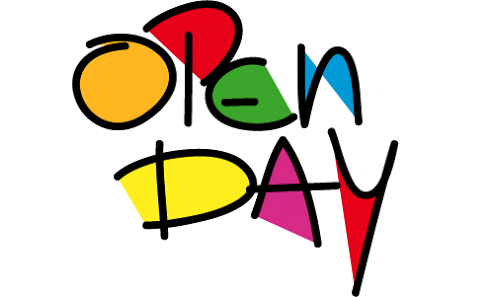 Open DayDate: Feb 03                                                         Day: Saturday Aim: An Open Day is the meeting between the parents and teachers of students to discuss a child’s progress at school and find solutions to academic or behavioural problems. Organiser : Montessori Compartment.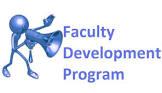 Faculty Development Program Date: Feb 03                                                         Day: Saturday Aim: The programme's goal is to improve the academic and intellectual environment in the institution by giving faculty members ample chances to do research and take part in seminars, conferences, and workshops. Faculty members' research and teaching abilities would be upgraded through participation in such a programme.Timings:1.00PM to 3.00PM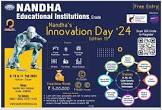 Innovation Day ‘24Date: Feb 9,10,11                                     Day: Friday to SundayAim: Nandha Engineering College’s 13th Innovation Day will take place from Feb 9-11,2024 from 10AM-4PM at the Nandha Tech Campus. this event will provide school students with the opportunity to explore their technological and scientific skills.Organiser: Nandha Institutions.Innovation Day ‘24Date: Feb 9,10,11                                     Day: Friday to SundayAim: Nandha Engineering College’s 13th Innovation Day will take place from Feb 9-11,2024 from 10AM-4PM at the Nandha Tech Campus. this event will provide school students with the opportunity to explore their technological and scientific skills.Organiser: Nandha Institutions.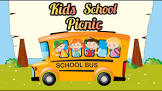 Study TourDate: Feb 15                                                                           Day: ThursdayAim: Study Tour provide an opportunity for kids to spend time with each other in a different environment. They discuss their experiences which help them connect more. An educational tour places the students in different socio-cultural environments where they encounter new people and witness regional practices. The study tour is arranged by school management to give students an engaging learning experience and to build strong relationships with their peers.Organiser: Montessori Compartment Study TourDate: Feb 15                                                                           Day: ThursdayAim: Study Tour provide an opportunity for kids to spend time with each other in a different environment. They discuss their experiences which help them connect more. An educational tour places the students in different socio-cultural environments where they encounter new people and witness regional practices. The study tour is arranged by school management to give students an engaging learning experience and to build strong relationships with their peers.Organiser: Montessori Compartment Study TourDate: Feb 15                                                                           Day: ThursdayAim: Study Tour provide an opportunity for kids to spend time with each other in a different environment. They discuss their experiences which help them connect more. An educational tour places the students in different socio-cultural environments where they encounter new people and witness regional practices. The study tour is arranged by school management to give students an engaging learning experience and to build strong relationships with their peers.Organiser: Montessori Compartment Feb 10II SaturdayFeb 24IV Saturday